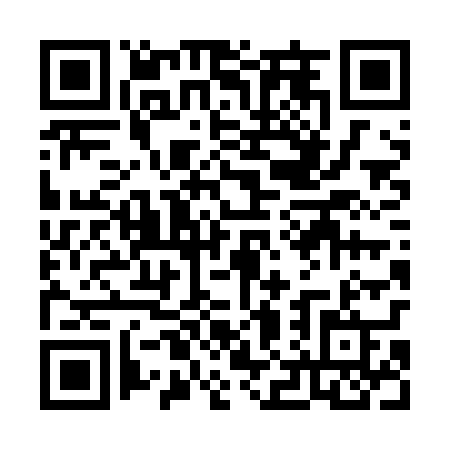 Ramadan times for Proszowa, PolandMon 11 Mar 2024 - Wed 10 Apr 2024High Latitude Method: Angle Based RulePrayer Calculation Method: Muslim World LeagueAsar Calculation Method: HanafiPrayer times provided by https://www.salahtimes.comDateDayFajrSuhurSunriseDhuhrAsrIftarMaghribIsha11Mon4:304:306:2012:084:025:575:577:4012Tue4:284:286:1812:084:035:585:587:4213Wed4:254:256:1612:074:056:006:007:4414Thu4:234:236:1312:074:066:026:027:4615Fri4:204:206:1112:074:076:036:037:4816Sat4:184:186:0912:074:096:056:057:5017Sun4:164:166:0712:064:106:076:077:5118Mon4:134:136:0512:064:126:086:087:5319Tue4:114:116:0212:064:136:106:107:5520Wed4:084:086:0012:054:146:126:127:5721Thu4:054:055:5812:054:156:136:137:5922Fri4:034:035:5612:054:176:156:158:0123Sat4:004:005:5312:054:186:176:178:0324Sun3:583:585:5112:044:196:186:188:0525Mon3:553:555:4912:044:216:206:208:0726Tue3:523:525:4712:044:226:226:228:0927Wed3:503:505:4412:034:236:236:238:1128Thu3:473:475:4212:034:246:256:258:1329Fri3:443:445:4012:034:266:276:278:1530Sat3:423:425:3812:024:276:286:288:1731Sun4:394:396:351:025:287:307:309:191Mon4:364:366:331:025:297:317:319:212Tue4:344:346:311:025:307:337:339:233Wed4:314:316:291:015:327:357:359:254Thu4:284:286:271:015:337:367:369:285Fri4:254:256:241:015:347:387:389:306Sat4:224:226:221:005:357:407:409:327Sun4:204:206:201:005:367:417:419:348Mon4:174:176:181:005:377:437:439:369Tue4:144:146:161:005:387:447:449:3910Wed4:114:116:1312:595:407:467:469:41